Представитель какой профессии изображён на фотографии? Какую работу выполняют люди этой профессии? Какие качества характера ты считаешь наиболее важными для людей этой профессии? Назови два-три качества и поясни свой выбор.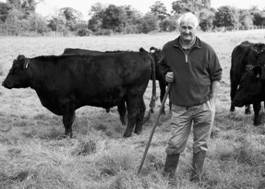 Ответ:_________________________________________________________________________________________________________________________________________________________________________________________________________________________________________________________________________________________________________________________________________Напиши сочинение из 7–8 предложений. Сочинение пиши чётко и разборчиво, соблюдая нормы речи.23 июня отмечается Международный олимпийский день. Что символизируют олимпийские кольца? Почему для человечества важно развитие олимпийского движения?Ответ:_______________________________________________________________________________________________________________________________________________________________________________________________________________________________________________________________________________________________________________________________________________________________________________________________________________________________________________________________________________________________________________________________________________________________________________________________________________________________________________________________________________________________________________________________________________________________________________________________________________________________________________________________________________________________________________________________________________________________________________________________________________________________________На каких рисунках изображены объекты, созданные природой? Запиши номера рисунков.3)							4)Ответ:________________________________________________________Причиной смены дня и ночи на Земле является1) неравномерное освещение Солнцем Северного и Южного полушарий2) вращение Луны вокруг Земли3) вращение Земли вокруг своей оси4) огромное расстояние от Солнца до ЗемлиОтвет:________________________________________________________На интернет-сайтах погоды можно встретить подобные таблицы. Внимательно изучи прогноз погоды на трое суток.Выбери верное утверждение о погоде на эти трое суток.1) Влажность воздуха во вторник будет изменяться от 95% ночью до 70% днём.2) Со вторника по четверг будет переменная облачность.3) Температура воздуха в четверг будет выше –6 °С.4) Утром в среду ветер сменится с южного на юго-восточный.Ответ:________________________________________________________На интернет-сайтах погоды можно встретить подобные таблицы. Внимательно изучи прогноз погоды на трое суток.Что обозначается в таблице значком  ?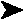 1) южный ветер2) северный ветер3) западный ветер4) восточный ветерОтвет:________________________________________________________Ты знаешь, что для нормального развития растений необходимы определённые условия. Петя положил несколько семян гороха в стеклянный стакан с влажной землёй и поставил стакан на свет к окну. После он взял картонную коробку из-под обуви, сделал в ней отверстие прямоугольной формы и накрыл коробкой стеклянный стакан. Через несколько дней Петя увидел первые ростки с листьями проросшего гороха, появившиеся из отверстия.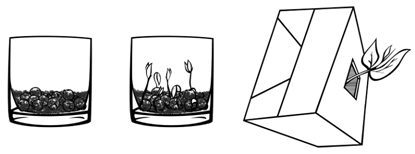 Какой вывод мог сделать Петя по результатам своего опыта?1) Для прорастания семян необходим свет.2) Для прорастания семян необходима сухая земля.3) Коробка способствует быстрому росту растений.4)Растущее растение стремится к свету.Ответ:________________________________________________________Учительница попросила Кирилла помочь ей высадить окоренившиеся черенки комнатного растения бегонии в цветочные горшки. Расставь по порядку номера  действий, которые должен осуществить Кирилл.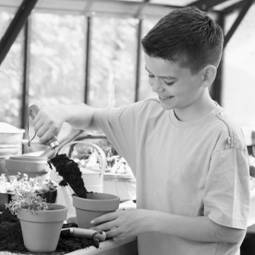 Запиши номера действий в правильном порядке.1)насыпать в цветочный горшок почву2)опустить черенок в вырытую ямку3)присыпать ямку и немного утрамбовать4)сделать небольшое углубление в почве5)слегка увлажнить место посадки и накрыть черенок стеклянной банкойОтвет:________________________________________________________Внимательно рассмотри фрагмент карты. На нём серым цветом выделена территория.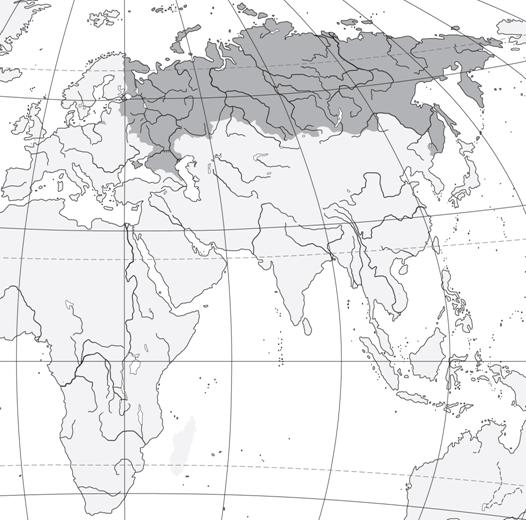 Как называется эта территория?Ответ:________________________________________________________Ниже представлены изображения животных. Какие три из этих животных обитают в естественной среде (не в зоопарке) на территории, выделенной на карте на предыдущей странице? Запиши номера, под которыми указаны эти животные.Ответ:________________________________________________________Рассмотри рисунки, прочитай текст и сравни описания курицы и домашнего гуся. На основании описаний укажи хотя бы одно сходство и одно различие этих животных.Курица — самый многочисленный и распространённый вид домашней птицы. Она плохо летает. За длительную историю одомашнивания человеком выведено большое количество разнообразных пород кур. Куры принадлежат к числу наиболее полезных и продуктивных домашних птиц. Разводят их ради мяса и яиц, кроме того, от них получают перо и пух.Одомашненная порода серого гуся — домашний гусь. Он, как правило, неспособен к полёту. Из-за перьев и вкусного мяса серый гусь был одомашнен довольно рано. Изучая древнеегипетские и древнеримские источники, библейские тексты, можно заключить, что это одна из древнейших домашних птиц, поскольку гусей одомашнили более 3000 тысяч лет назад. Однако гуси менее других домашних птиц изменены человеком, современный домашний гусь практически остался таким же, каким он был во времена древних римлян.Сходство:_______________________________________________________________________________________________________________________________________________________________________________Различие:_______________________________________________________________________________________________________________________________________________________________________________Заполни пропуски в таблице «Природные зоны», используя названия и описания из приведённого ниже списка. Запиши на место каждого пропуска номер выбранного названия или описания.Природные зоныСписок названий и описаний природных условий:1) саксаул2) жаркий климат, небольшое количество осадков3) бобр4) устойчивый снежный покров, холодные продолжительные зимы5) лес6) пустыняВ каждом случае к началу фразы подбери её продолжение так, чтобы верно составить правило: для этого к каждой позиции первого столбца подбери соответствующую позицию из второго столбца.Начало фразыА)Для удаления пыли в помещенииБ)Для сохранения здоровья кожиВ)Для укрепления здоровьяПродолжение фразы1)нужно регулярно мыться под душем или принимать ванну.2)необходимо провести влажную уборку.3)нужно регулярно заниматься физкультурой.Ответ:____________________________________________________________________________________________________________________________________________________________________________________________________________________________________________________________________________________________________________
Рассмотри изображение человека. На изображении справа покажи стрелками и подпиши икры, подмышечную ямку, печень человека.Какое из приведённых действий человека является вредной привычкой?1) использование чужих предметов личной гигиены2) регулярное посещение кабинета стоматолога3) включение в пищевой рацион овощей и фруктов4) прикрывание рта платком во время кашля или чихания
Ответ:________________________________________________________Рядом с твоим домом установили три бака для раздельного сбора бытового мусора.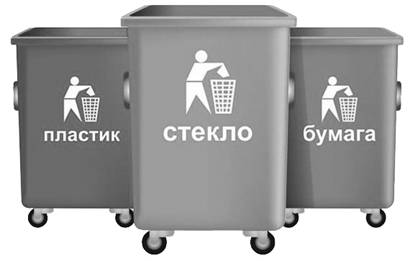 Какие предметы ты положишь в бак «стекло»? Запиши номера этих предметов.1) прочитанную газету2) осколки зеркала3) прозрачную трёхлитровую банку из-под маринованных огурцов4) использованную одноразовую гелевую ручку5) разбитую хрустальную вазуОтвет:________________________________________________________Внимательно рассмотри знак, который можно встретить, например, в книжном магазине.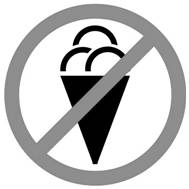 Как ты думаешь, какое правило установлено этим знаком?Напиши это правило.Ответ:_______________________________________________________________________________________________________________________________________________________________________________________________________________________________________________Какой предмет изображён на фотографии? 
Как люди обычно используют этот предмет?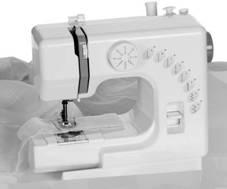 Ответ:______________________________________________________________________________________________________________________________________________________________________________________________________________________________________________________________________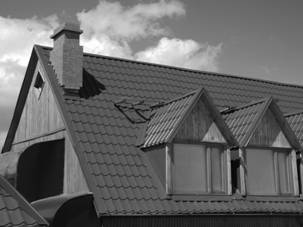 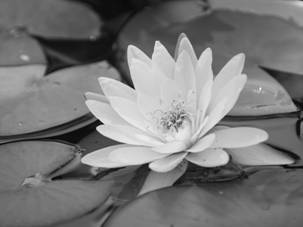 1)2)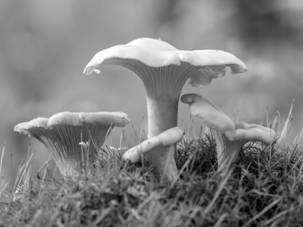 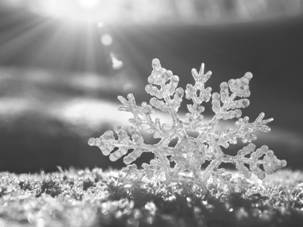 Вторник, 7 декабряВторник, 7 декабряВторник, 7 декабряВторник, 7 декабряСреда, 8 декабряСреда, 8 декабряСреда, 8 декабряСреда, 8 декабряЧетверг, 9 декабряЧетверг, 9 декабряЧетверг, 9 декабряЧетверг, 9 декабряНочьУтроДеньВечерНочьУтроДеньВечерНочьУтроДеньВечерОблачность и атмосферные осадки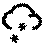 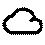 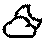 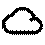 Температура, °C–8–8–6–6–5–7–6–6–3–5–4–4Ветер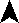 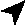 ВетерЮЮЮЮЮЮЗЮЗЮЮЮЮЮВлажность    воздуха, %928583878995898694858694Вторник, 27 январяВторник, 27 январяВторник, 27 январяВторник, 27 январяСреда, 28 январяСреда, 28 январяСреда, 28 январяСреда, 28 январяЧетверг, 29 январяЧетверг, 29 январяЧетверг, 29 январяЧетверг, 29 январяНочьУтроДеньВечерНочьУтроДеньВечерНочьУтроДеньВечерОблачность и атмосферные осадки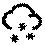 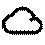 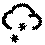 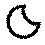 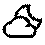 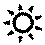 Температура, °C–3–14–8–5–18–3–7–14–13–22–19–16Ветер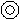 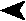 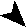 ВетерЮШШВСЗШСЗСЗВСЗСЗЗВлажность    воздуха, %857373776385585067704960
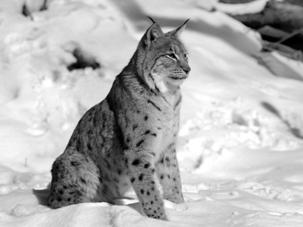 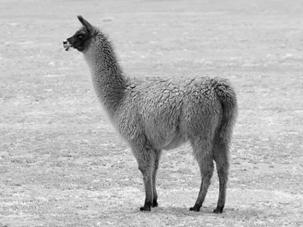 1)4)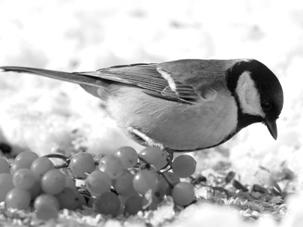 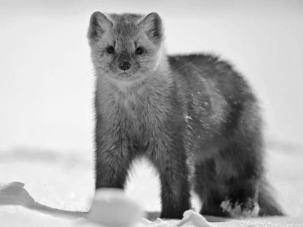 2)5)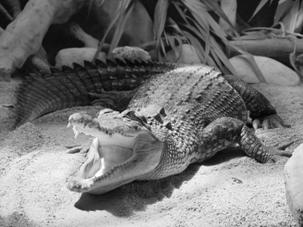 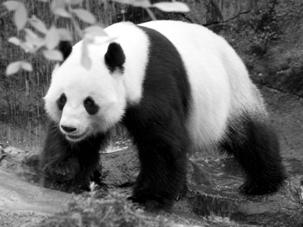 3)6)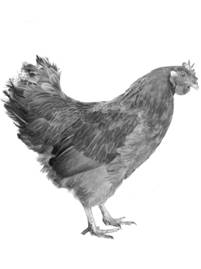 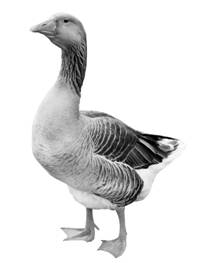 ЗонаЖивотноеРастениеПриродные условияЛиственницаВаранПример:Ответ: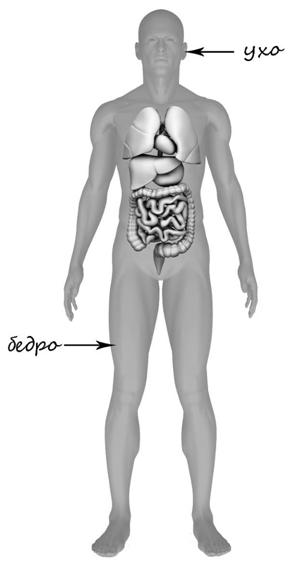 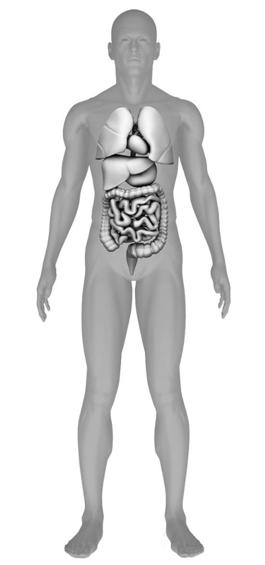 